[Form 1]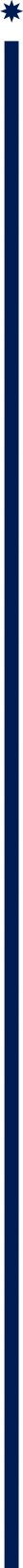 Check List of Documents 제출서류 목록※ Please submit the documents in the following order. 아래 순서대로 서류를 제출하여 주시기 바랍니다.[Form 2]Personal Statement & Study Plan for Graduate Admission (2020 Spring 1st)1. Name                                2. Application number                       3. Proposed Degree   PSM (   )  MEI (   )4. School Applying  Graduate School of Interdisciplinary Management 5. Desired Program ☐ Business Analytics, full-time☐ Business Analytics, part-time☐ Energy Commodity Trading & Financial Engineering☐ Entrepreneurship & Innovation6. Colleges/Universities Attended☐ Undergraduate / GraduateCollege/University              Major field    Dates attended    Actual name of degree/diploma    GPA/ScaleCollege/University             Major field    Dates attended    Actual name of degree/diploma    GPA/Scale7-1. Work ExperiencePeriod(mm/dd/yyyy~mm/dd/yyyy)            Company           Division	Position(title)         DutiesPeriod(mm/dd/yyyy~mm/dd/yyyy)            Company           Division	Position(title)         Duties7-2. CertificateName			Grade			Affiliation			Date obtainedName			Grade			Affiliation			Date obtained7-3. Research AchievementAuthor		Title		Journal		Date issuedAuthor		Title		Journal		Date issued7-4. AwardName		Grade		Affiliation		Date obtainedName		Grade		Affiliation		Date obtained8. Personal Statement (Please provide a description about yourself, work experience, your life and your goals.)9. Preferred study field in detail10. Study Plan(Provide a clear and detailed description of your study objectives, and provide reasons for wanting to pursue them at UNIST. Be specific about your specialized interests within this field. Describe the program of study you expect to undertake, and explain how your study plan fits in with your previous training and your future objectives.)[Form 3]Letter of AgreementTo whom it may concern: This letter is to confirm that I attended                                     I have applied to UNIST, Republic of Korea, for the 2019 academic year and have agreed to allow UNIST to officially request my academic records from previously attended schools.In this regard, I would like to request your full assistance when they contact you regarding verification of enrollment and transcripts.본인은 2020학년도 울산과학기술원 대학원 입학에 지원하였으며, 울산과학기술원에서 공식적으로 요청하는 학력조회에 협조하여 주시기를 동의합니다.Date: __________________________Name: _____________________________ Signature: __________________________No.List of DocumentsAttachmentAttachmentNo.List of DocumentsYes No 1Check list of documents 제출서류 목록 (Form 1) 2Application form 입학원서: Print the online application 온라인 접수 완료 후 출력3Diploma (certificate) of bachelor’s degree대학 졸업(예정) 증명서4Diploma (certificate) of master’s degree대학원 졸업(예정) 증명서5Transcripts of bachelor’s degree 학부 성적증명서6Transcripts of master’s degree 대학원 성적증명서7Study plan and Personal Statement 연구계획서 및 자기소개서 (Form 2) 8English test report 공인영어성적표 9Letter of agreement 학력조회동의서 (Form 3)10Certificates of employment and careers산업체 재직증명서 및 경력증명서11Additional documents 기타 우수성 입증자료School Name 출신학교 이름Student Name 지원자 성명Major 전공Date of Birth 생년월일Date of Admission 입학일Date of Graduation 졸업일